О согласии на преобразование      муниципальных образований путем объединения всех поселений, входящих                 в состав Яльчикского района Чувашской Республики, и наделения вновь образованного муниципального образования статусом муниципального округа с наименованием Яльчикский муниципальный округ Чувашской Республики с административным центром: село ЯльчикиВ соответствии со статьей 13 Федерального закона от 06 октября 2003 года  № 131-ФЗ «Об общих принципах организации местного самоуправления в Российской Федерации», Уставом  Малотаябинского  сельского поселения Яльчикского района Чувашской Республики,  рассмотрев решение Собрания депутатов Яльчикского района Чувашской Республики от 16 декабря 2021 года № 14/2-с «Об инициативе по преобразованию муниципальных образований путем объединения всех поселений, входящих в состав Яльчикского района Чувашской Республики, и наделения вновь образованного муниципального образования статусом муниципального округа с наименованием Яльчикский муниципальный округ Чувашской Республики с административным центром: село Яльчики», выражая мнение населения Малотаябинского сельского поселения Яльчикского района Чувашской Республики,   Собрание депутатов  Малотаябинского сельского поселения решило:1. Согласиться на преобразование муниципальных образований путем объединения всех поселений, входящих в состав Яльчикского района Чувашской Республики: Большетаябинского сельского поселения Яльчикского района Чувашской Республики, Большеяльчикского сельского поселения Яльчикского района Чувашской Республики, Кильдюшевского сельского поселения Яльчикского района Чувашской Республики, Лащ-Таябинского сельского поселения Яльчикского района Чувашской Республики, Малотаябинского сельского поселения Яльчикского района Чувашской Республики, Новошимкусского сельского поселения Яльчикского района Чувашской Республики, Сабанчинского сельского поселения Яльчикского района Чувашской Республики, Яльчикского сельского поселения Яльчикского района Чувашской Республики, Янтиковского сельского поселения Яльчикского района Чувашской Республики, и наделения вновь образованного муниципального образования статусом муниципального округа с наименованием Яльчикский муниципальный округ Чувашской Республики с административным центром: село Яльчики.2. Направить настоящее решение в Собрание депутатов Яльчикского района Чувашской Республики.3. Настоящее решение вступает в силу после его официального опубликования в информационном бюллетене «Вестник Малотаябинского сельского поселения».Председатель Собрания депутатовМалотаябинского сельского поселения  ________________                    В.П. ГоловинаО Прогнозном плане (программе) приватизациимуниципального имущества на 2022 год  Руководствуясь Федеральным законом от 21.12.2001 г. № 178-ФЗ «О приватизации государственного и муниципального имущества», Федеральным законом от 06.10.2003 г. № 131-ФЗ «Об общих принципах организации местного самоуправления в Российской Федерации», Уставом Малотаябинского сельского поселения Яльчикского района Чувашской Республики, Собрание депутатов Малотаябинского сельского поселения  Яльчикского района Чувашской Республики РЕШИЛО:Статья 1. Утвердить прилагаемый Прогнозный план (Программу) приватизации муниципального имущества Малотаябинского сельского поселения Яльчикского района на 2022 год.Статья 2. Администрации Малотаябинского сельского поселения Яльчикского района Чувашской Республики обеспечить в установленном порядке реализацию Прогнозного плана (Программы) приватизации муниципального имущества Малотаябинского сельского поселения Яльчикского района на 2022год.Статья 3. Настоящее Решение вступает в силу со дня его официального опубликования в информационном бюллетене «Вестник Малотаябинского сельского поселения Яльчикского района».Глава Малотаябинского сельского поселенияЯльчикского района Чувашской Республики                                           В.В. Петров                                                                                                                                     Утвержден							решением Собрания депутатов							Малотаябинского сельского поселения Яльчикского района                                          Чувашской Республики от «03» февраля 2022 г. №22/2ПРОГНОЗНЫЙ ПЛАН (ПРОГРАММА)ПРИВАТИЗАЦИИ МУНИЦИПРАЛЬНОГО ИМУЩЕСТВАМАЛОТАЯБИНСКОГО СЕЛЬСКОГО ПОСЕЛЕНИЯ ЯЛЬЧИКСКОГО РАЙОНАНА 2022 ГОД Раздел I. Основные направления в сфере приватизации муниципального имущества на 2022 год 	Прогнозный план (программа) приватизации муниципального имущества Малотаябинского сельского поселения Яльчикского района на 2022 год (далее – Программа приватизации) разработан в соответствии с Федеральным законом «О приватизации государственного и муниципального имущества», Уставом Малотаябинского сельского поселения Яльчикского района Чувашской Республики.	Основными задачами в сфере приватизации муниципального имущества в 2022 году являются:	приватизация муниципального имущества, которое не используется для обеспечения функций и полномочий Малотаябинского сельского поселения Яльчикского района;	достижение оптимального состава и структуры муниципального имущества Малотаябинского сельского поселения Яльчикского района ;	развитие конкуренции и вовлечение в имущества в хозяйственный оборот;	формирование доходов и источников финансирования дефицита бюджета Малотаябинского сельского поселения Яльчикского района.	Перечни приватизируемого имущества будут дополняться с учетом результатов работы по оптимизации структуры муниципальной собственности Малотаябинского сельского поселения Яльчикского района.	Исходя из оценки прогнозируемой стоимости предлагаемых к приватизации объектов в 2022 году ожидается поступление в бюджет Малотаябинского сельского поселения Яльчикского района доходов от приватизации муниципального имущества в размере не менее 120 тыс. рублей. Раздел II. Муниципальное имущество Малотаябинского сельского поселения Яльчикского района Чувашской Республики, приватизация которого планируется в 2022 году.2.1. Перечень объектов недвижимости, находящихся в собственности Малотаябинского сельского поселения Яльчикского района, которые планируется приватизировать в 2022 году________________________Информационный бюллетень «Вестник Малотаябинского сельского поселения Яльчикского района»отпечатан в администрации Малотаябинского сельского поселения Яльчикского района Чувашской РеспубликиАдрес: д.Малая Таяба, ул. Новая, д.17                                 Тираж  10 экз.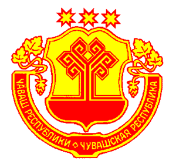 Информационный бюллетеньВестник Малотаябинского сельского поселения Яльчикского районаУТВЕРЖДЕНРешением Собрания депутатов Малотаябинского сельского поселения Яльчикского района№ 2/5 от “ февраля 2008г.УТВЕРЖДЕНРешением Собрания депутатов Малотаябинского сельского поселения Яльчикского района№ 2/5 от “ февраля 2008г.№05№05“03” февраля 2022г.“03” февраля 2022г.Чёваш РеспубликиЕлч.к район.К.=.н Таяпа ял поселений.нДепутатсен пухёв.ЙЫШЁНУ2022 =?  февралӗн 03-м.ш. 22/1  № К.=ен Таяпа ял.Чёваш РеспубликиЕлч.к район.К.=.н Таяпа ял поселений.нДепутатсен пухёв.ЙЫШЁНУ2022 =?  февралӗн 03-м.ш. 22/1  № К.=ен Таяпа ял.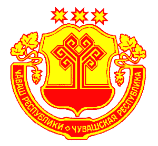 Чувашская  РеспубликаЯльчикский районСобрание депутатовМалотаябинскогосельского поселенияРЕШЕНИЕ«03»  февраля  2022  г  № 22/1деревня Малая ТаябаЧувашская  РеспубликаЯльчикский районСобрание депутатовМалотаябинскогосельского поселенияРЕШЕНИЕ«03»  февраля  2022  г  № 22/1деревня Малая ТаябаЧёваш РеспубликиЕлч.к район.  К.=.н Таяпа ял поселений.нДепутатсен пухёв.ЙЫШЁНУ      2022 =?  февралӗн    03 - м.ш.  22/2№К.=.н Таяпа ял.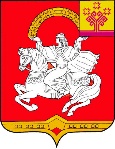 Чувашская  РеспубликаЯльчикский районСобрание депутатов Малотаябинского сельского поселенияРЕШЕНИЕ      «03» февраля  2022 г. №22/2деревня Малая Таяба№ п/пНазвание муниципального имущества, местонахождениеОбщая площадь объектов недвижимости, кв.м.Сроки приватизации(квартал)1земельный участок из земель сельскохозяйственного назначения площадью 1500 кв.м и  нежилое здание площадью 156,3 кв.м. расположенное по адресу: в 230 м к юго-востоку дома №1 по улице Анаткас, д. Старое Янашево, Яльчикского района Чувашской Республики, составляющее казну Малотаябинского сельского поселения Яльчикского района Чувашской Республики1500/156,31